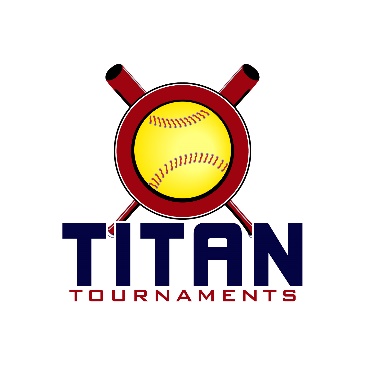 	Thanks for playing ball with Titan Tournaments!	
East Jackson Park – 225 Lakeview Drive, Nicholson, GA – 10U & 12U “R/C”TD: Bobby (706)-296-1789American Veterans Park – 204 Carson St, Commerce, GA – 12U “B”TD: Demond (252)-883-6471
*Team Entry - $315*
*Entry reduced from $335, because we are using 60 minute seeding games, and 75 minute bracket games, instead of all games being 75 minutes. We are doing this to maintain a 4 game guarantee while still meeting the guidelines for time between games*
Sanction $35 if unpaid in 2020
Admission - $7 per spectator

Format: 3 seeding games + single elimination bracket play*Titan Return To Play Guidelines And Social Distancing To Be Observed By All*Roster and Waiver Forms must be submitted to the onsite director upon arrival and birth certificates must be available on site in each head coach’s folder.Please check out the How much does my team owe document.*Age up date was August 7. All players must age up one calendar year, regardless of their birth month. This means that all 2011 birth years are now considered 10U, and all 2009 birth years are considered 12U*Run rule is 12 after 3, 10 after 4, 8 after 5. Games are 7 innings if time permits.Pitching rule changes for 2020 – 1. The pitcher’s pivot foot shall maintain contact with the pitcher’s plate until the forward step. Note: a pitcher may now take a step back with the non-pivot foot prior, during, or after the hands are brought together. 
2. Illegal Pitch – Is a ball on the batter. Note: Runners will no longer be advanced one base without liability to be put out.The on deck circle is on your dugout side. If you are uncomfortable with your player being that close to the batter, you may have them warm up further down the dugout, but they must remain on your dugout side.
Headfirst slides are allowed, faking a bunt and pulling back to swing is allowed.Runners must make an attempt to avoid contact, but do not have to slide.
Warm Up Pitches – 5 pitches between innings or 1 minute, whichever comes first.Coaches – one defensive coach is allowed to sit on a bucket or stand directly outside of the dugout for the purpose of calling pitches. Two offensive coaches are allowed, one at third base, one at first base.
Offensive: One offensive timeout is allowed per inning.
Defensive: Three defensive timeouts are allowed during a seven inning game. On the fourth and each additional defensive timeout, the pitcher must be removed from the pitching position for the duration of the game. In the event of extra innings, one defensive timeout per inning is allowed.
An ejection will result in removal from the current game, and an additional one game suspension. Flagrant violations are subject to further suspension at the discretion of the onsite director.*10U Seeding Game & Bracket Play Schedule – East Jackson Park*All Games Are Finish The Inning – 60 minute seeding & 75 minute bracket*Please be prepared to play at least 15 minutes prior to your scheduled start times**12U “Rookie/C” Seeding Game & Bracket Play Schedule – East Jackson Park*All Games Are Finish The Inning – 60 minute seeding & 75 minute bracket*Please be prepared to play at least 15 minutes prior to your scheduled start times**12U “B” Seeding Game & Bracket Play Schedule – American Veterans Park*All Games Are Finish The Inning – 60 minute seeding & 75 minute bracket*Please be prepared to play at least 15 minutes prior to your scheduled start times*Game TimeFieldGroupTeamScoreTeam8:001TitanCG Legacy4-13Inferno8:004TitanOutlawz0-10Lady Tide 9:301SpartanGA Pressure4-6Walton Scrappers9:304SpartanGA Power2-0T-Birds11:001TitanCG Legacy5-12Lady Tide 11:004TitanOutlawz1-12Inferno12:301SpartanGA Pressure8-7T-Birds12:304SpartanGA Power13-6Walton Scrappers2:001TitanCG Legacy6-7Outlawz2:004TitanInferno0-15Lady Tide3:301SpartanGA Pressure3-3GA Power3:304SpartanWalton Scrappers6-5T-Birds5:004Silver Game 1Titan 3 seed
Outlawz 111-0
Rain, high seed winsSpartan 4 seed
T-Birds6:454Silver Game 2Spartan 3 seed
GA Pressure1-0
Rain, high seed winsTitan 4 seed
CG Legacy8:30
Championship4Silver Game 3Winner of Game 1
Outlawz1-0
Rain, high seed with best stats winsWinner of Game 2GA Pressure5:001Gold Game 1Titan 1 Seed
Lady Tide X1-0
Rain, high seed winsSpartan 2 Seed
Walton Scrappers6:45
1Gold Game 2Spartan 1 Seed
GA Power1-0
Rain, high seed winsTitan 2 Seed
Inferno 10U8:30
Championship1Gold Game 3Winner of Game 1
Lady Tide X1-0
Rain, high seed with best stats winsWinner of Game 2GA PowerGame TimeFieldGroupTeamScoreTeam8:003SeedingGA Classics-Rainey2-4Barrow Swarm9:303SeedingHawks 098-9Inferno11:003SeedingGA Classics-Rainey3-1Inferno12:303SeedingHawks 090-11Barrow Swarm2:003SeedingHawks 0916-2GA Classics-Rainey3:303SeedingBarrow Swarm6-7Inferno5:003Bracket Game 11 seed
Inferno1-0
Rain, high seed wins4 seed
GA Classics - Rainey6:453Bracket Game 22 seed
Barrow Swarm1-0Rain, high seed wins3 seed
Hawks 098:30
Championship3Bracket Game 3Winner of Game 1
Inferno1-0
Rain, high seed winsWinner of Game 2Barrow SwarmGame TimeFieldGroupTeamScoreTeam8:00PardueSeedingShock8-8Dacula9:30PardueSeedingGA Classics-Buffington5-5Team Bullpen 08 Red11:00PardueSeedingGA Classics-Buffington1-0Dacula12:30PardueSeedingShock3-3Team Bullpen 08 Red2:00PardueSeedingTeam Bullpen 08 Red0-3Dacula3:30PardueSeedingGA Classics-Buffington2-0Shock5:00PardueBracket Game 11 seed
GA Classics – Buffington1-04 seed
Shock6:45PardueBracket Game 22 seed
Dacula 090-1
3 seed
Team Bullpen 08 Red8:30
ChampionshipPardueBracket Game 3Winner of Game 1
GA Classics – Buffington0-1Winner of Game 2Team Bullpen 08 Red